Kėdainių r., Pelėdnagių sen. Paobelio k., Lauko g.Neprivatizuojamas žemės sklypas  (0,32 ha)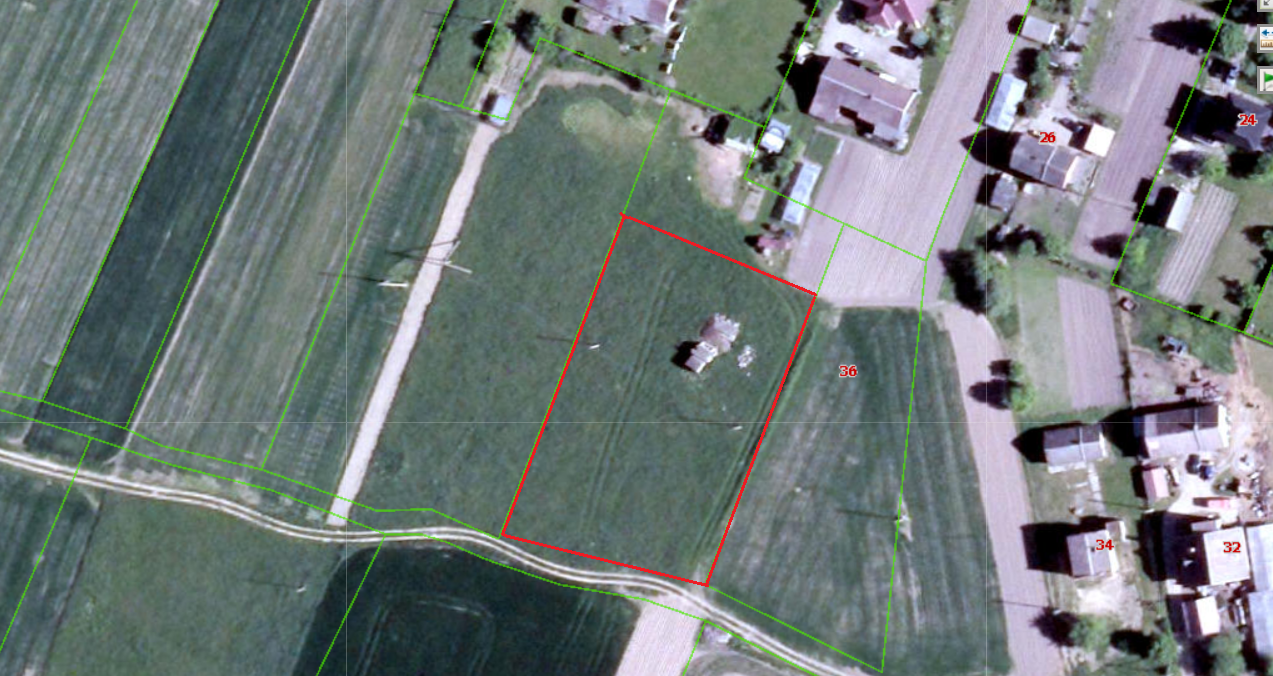 